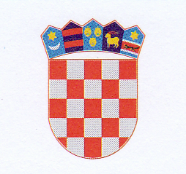 REPUBLIKA HRVATSKAKRAPINSKO ZAGORSKA ŽUPANIJAUpravni odjel za obrazovanje, kulturu, sporti tehničku kulturuKLASA:602-03/17-01/95 URBROJ:2140/01-10-17-5Krapina, 01. 12. 2017.Sukladno Uputama za provedbu natjecanja i smotri učenica/-ka osnovnih i srednjih škola RH, Agencija za odgoj i obrazovanje, Zagreb, studeni 2017.  http://www.azoo.hr /  (dalje: Upute),   i na temelju članka 6. Pravilnika o unutarnjem redu Upravnog odjela  za obrazovanje, kulturu, sport i tehničku kulturu Krapinsko-zagorske županije (Sl.glasnik br. 30/13 i 24/15) imenujem :ŽUPANIJSKO POVJERENSTVOza organizaciju i provođenje županijskog natjecanjaučenika srednjih  škola KZŽ iz latinskog jezika 2018.:I - članovi povjerenstva:Astrid Milunović		SŠ Zlatar, predsjednicaBibijana Šlogar		ravnateljica Gimnazije AGM Zabok, dopredsjednica Mihaela Vranić	     	SŠ Krapina, članicaLovorka Lučić		SŠ Bedekovčina, članicaLidija Klenovšak		Gimnazija A. G. Matoša Zabok, članica		Jasna Robić Borovac         tajnica Gimnazije AGM Zabok, administrativna tajnicaIIZadaća “Povjerenstva” definirana je “Uputama” za 2018.g.  kao i županijskim “Provedbenim uputama”  od 13. studenog 2017. (Klasa: 602-01/17-01/54, Urbroj: 2140/01-02-17-4). Povjerenstvo je za svoj rad odgovorno “Državnom predmetnom povjerenstvu” kao i  imenovatelju povjerenstva.	IIISjedište povjerenstva za dostavu pošte je u Krapini, u Upravnom odjelu  za  obrazovanje, kulturu, šport i tehničku kulturu, Magistratska 1, 49 000 Krapina, tel/fax. 049/329 – 076, email: , a za ostale potrebne informacije kontaktirati predsjednika, zamjenika predsjednika i administrativnog tajnika.IVŽupanijsko natjecanje održati će se u Gimnaziji Zabok prema kalendaru natjecanja tj. 22. veljače 2018.VIzrazi koji se koriste u ovome dokumentu i koji imaju rodno značenje, bez obzira jesu li korišteni u muškom ili ženskom rodu, obuhvaćaju na jednak način i muški i ženski rod.									PROČELNIK									Ivan Lamot, prof.Dostaviti:članovima povjerenstvaDržavnom povjerenstvu, ZagrebAgencija za odgoj i obrazovanje, Zagrebarhiva